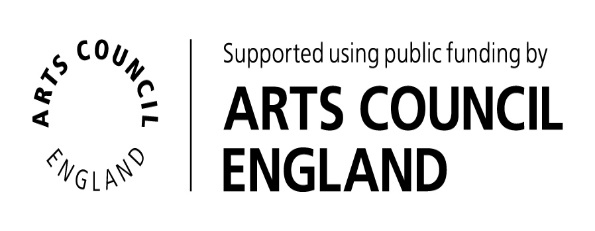 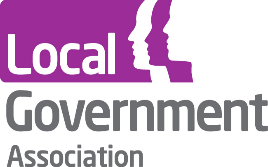 Leadership Essentials: Cultural Services ProgrammePROGRAMME 10  Day One: Thursday 7 December 2017DAY TWO: Friday 8 December 2017TimeTopicPresenter/s9.00amWelcome and Introduction to the programmeMark Mower (LGA Associate) & Cllr Bryony Rudkin (LGA Councillor Peer) 9.35amLeading InnovationThe challenges and opportunities for councils and the cultural sector, including devolutionLGA CTS Board Member9.55amThe Cultural Landscape What will the cultural offer look like in the future? Including ACE’s new funding arrangements, Culture White Paper and working in partnership with local government. Phil Gibby, Area Director (South West), Arts Council England10.15amQ & A10.30amBreak & networking11.00am12.00 noonTheme: Culture contributing to council outcomesCulture and growthCase study 1: Core city council ‘devolution and new investment models’Case study 2: North Somerset Council ‘Banksy’s Dismaland legacy’ Table discussion:How can cultural services deliver economic growth in your local area?‘What opportunities are devolution deals and conversations presenting to developing new investment models for culture?’ Feedback & discussionClaire McColgan, Director of Culture, Liverpool City CouncilMike Jackson, Chief Executive, North Somerset Council12.45pmLunch1.45pmLocal Leadership in a complex worldFollowed by Q & A and discussionMark Mower3.20pmBreak & networking3.45pm4.30pmCulture and public healthtable discussion:How is your council using cultural activities to improve public health?How can you improve partnership working with your portfolio holder for health; Director of Public Health and Health and Wellbeing Board?Case study 3: ‘Integrating culture into public health’Followed by Q & A and discussionAlan Higgins, Director of Public Health, Oldham Council5.00pmClose6.45pmPre-dinner reception Co-hosted by LGA/Arts Council England7.15pmPre-dinner speaker ‘How  cultural organisations work with councils’Parminder Dosanjh, Creative Director, Creative Black Country7.45pmDinnerTimeTopicPresenter/s9.00amWelcome to Day 2 and recap of day onetable discussion:‘What are the big challenges for cultural provision in your council and how can what you heard on day one help you deal with this?’   Mark Mower & Cllr Bryony Rudkin 9.35amTheme: Different ways to deliver cultural servicesCase study 4:  ‘Cross sector partnerships’- Magna Vitae Trust and the Greater Lincolnshire cultural strategy Case study 5: Kent County Council (internal commissioning)James Brindle, Director & Doreen Stephenson, Chairman, Magna Vitae Trust for Leisure and CultureCllr Mike Hill, Cabinet Member for Community Services & Roger Wilkin, Head of Waste Management & Tony Witton, Arts & Culture Services Manager  10.45amBreak & networking11.10am11.40amCase study 6: ‘Different delivery models’ Followed by discussion:‘What different ways is your council delivering or looking to deliver cultural services?’Susan Williamson, Head of library services, St Helens Council12.05pmLeading and supporting transformational changeMark Mower1.00pmSharing the learning and supporting othersArts Council support LGA support Evaluation Paul Bristow, Director, Strategic Partnerships, Arts Council England & Cllr Bryony Rudkin1.30pmProgramme closes & Lunch